	The Kearney Radiator Works was located at 11 W 23rd St in the 1920s. It was an automobile store that sold various cars and parts. By the 1940s it was located at 2210 Avenue A (Hub: 9/18/41). According to the Kearney Hub (3/17/1949) in 1949 the proprietor (or owner) was Walter B. Fowler. He had been on city council, the fire and lights committee, as well as a volunteer firefighter. 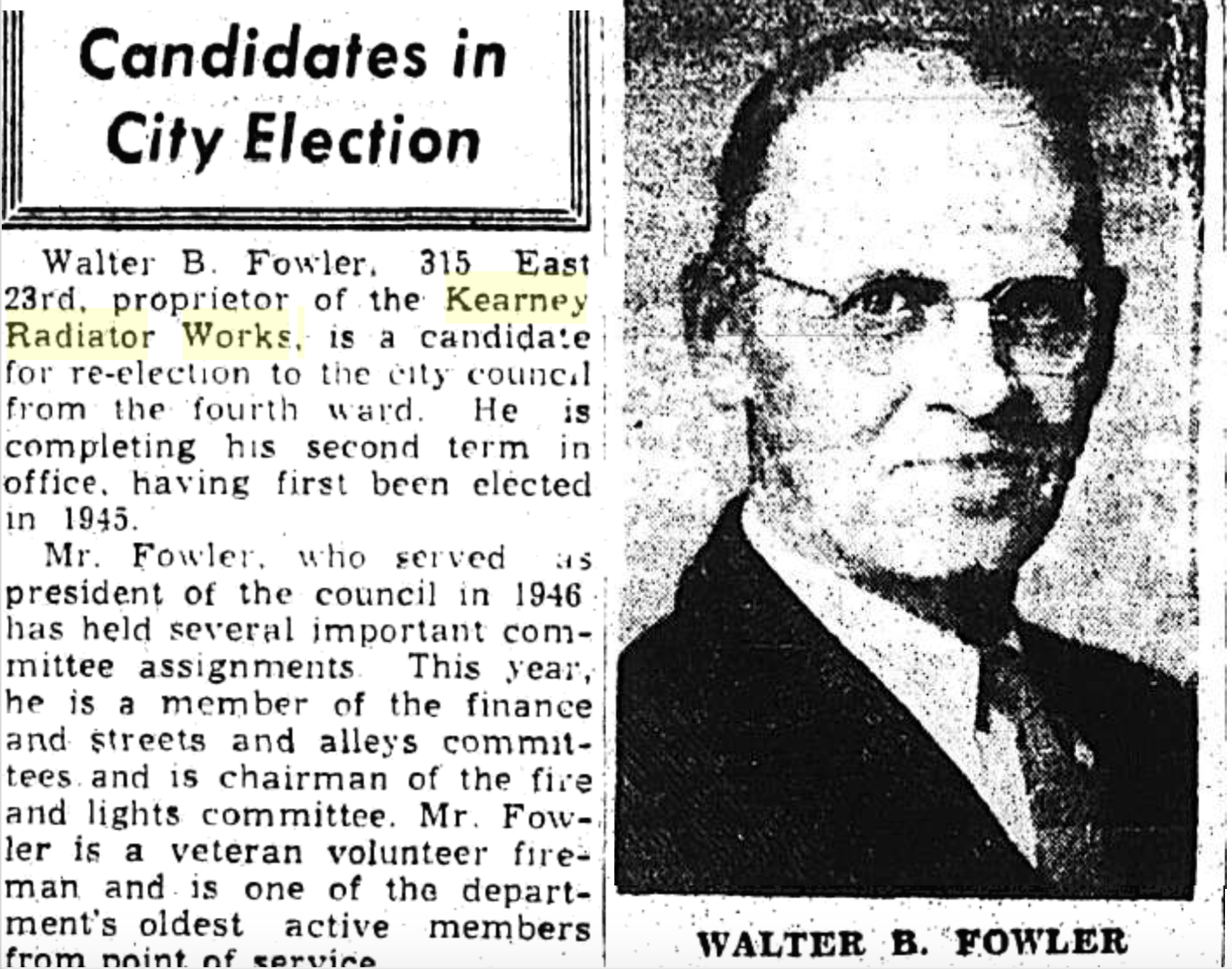 